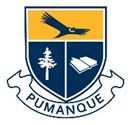 Estimada Familia Pumanquina.Junto con saludar a toda la familia, esperando que se encuentren bien.Me dirijo a ustedes para entregar un afectuoso saludo del equipo de pre básica.Que la luz bendiga sus hogares en este momento tan difícil de pandemia, que sean unos días llenos de paz y felicidad a todo aquello que lo necesite.Los mejores deseos.Equipo de pre básica.